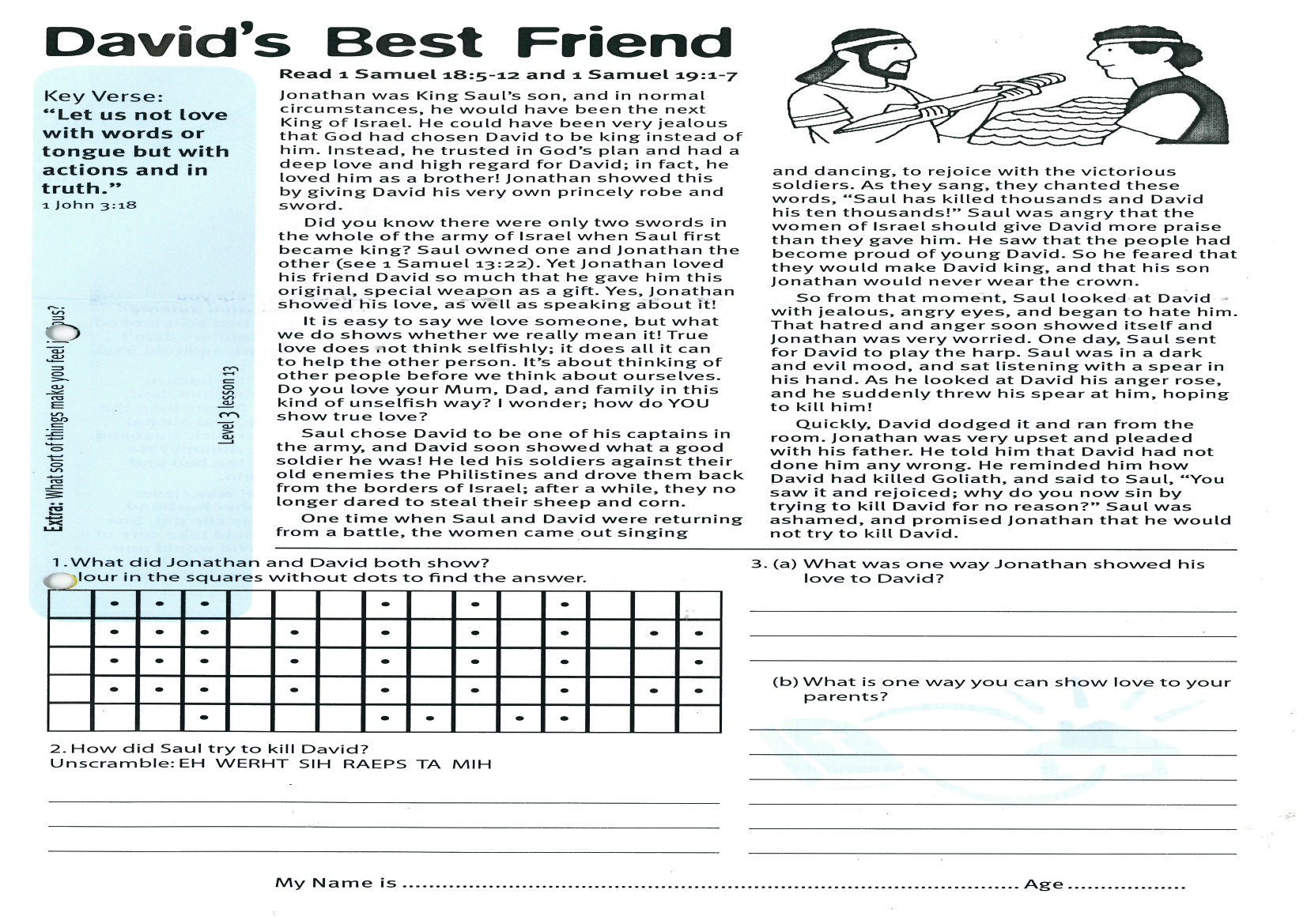 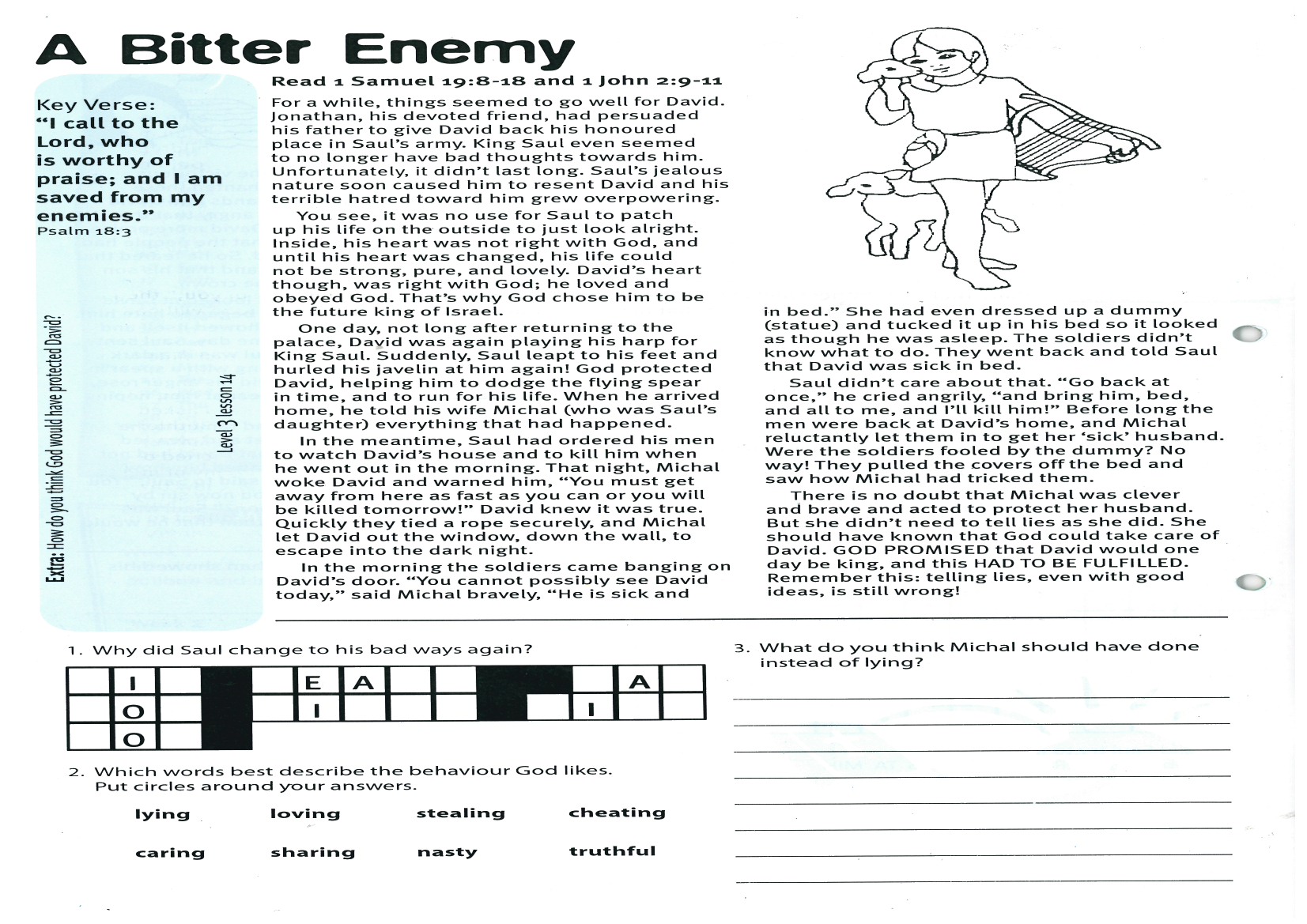 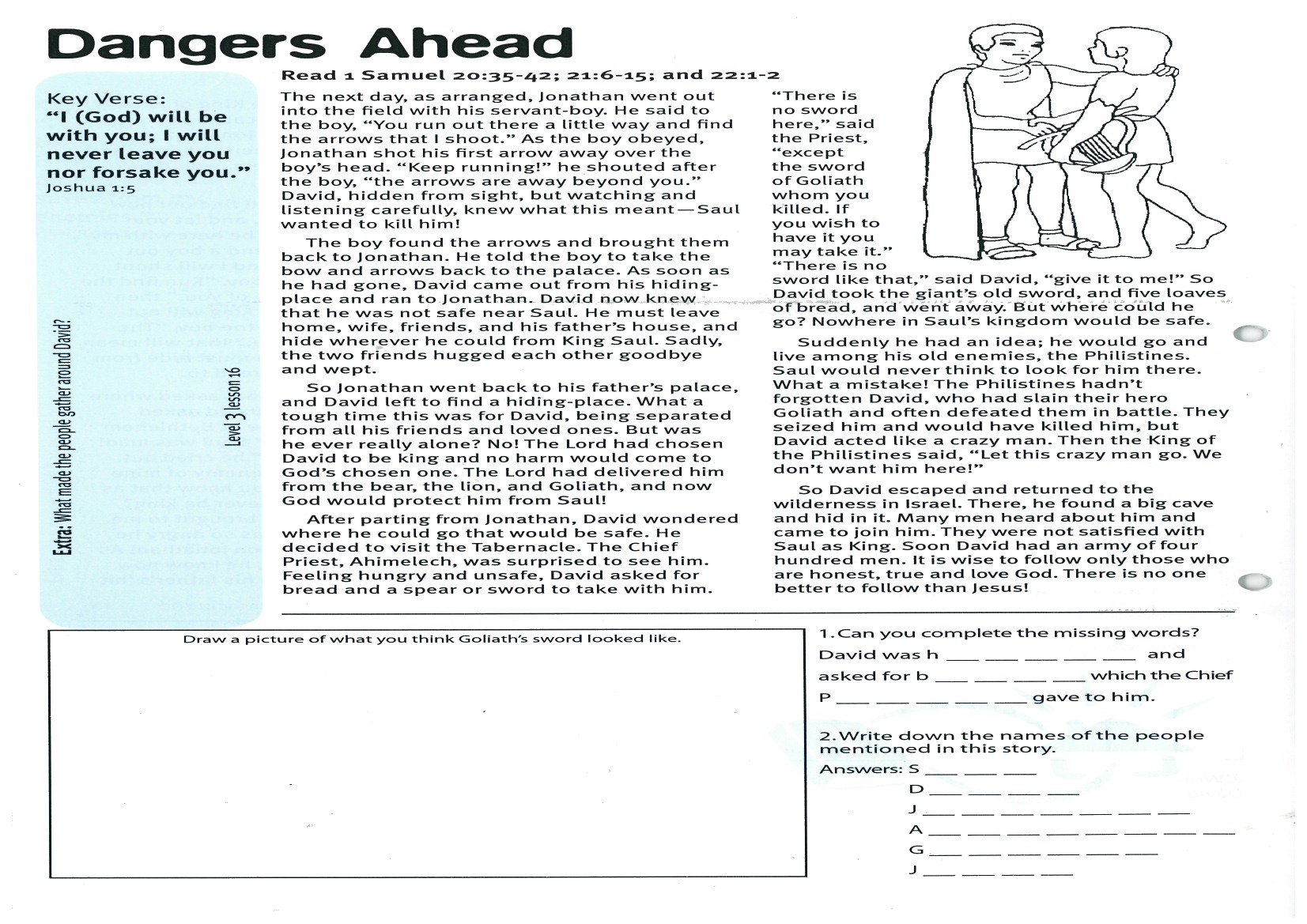 IEAAOIIOKPOBUIBO●●●●●●●●●●●●●●●●●